virotype ASFV PCR Kit PříručkaPro detekci DNA z viru africké prasečí horečky (ASFV)    24 reakcí (kat. č. VT281903)     96 reakcí (kat. č. VT281905)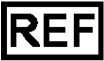 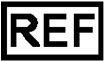 INDICAL BIOSCIENCE GmbH, Deutscher Platz 5b, 04103 Leipzig, Německo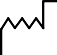 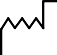 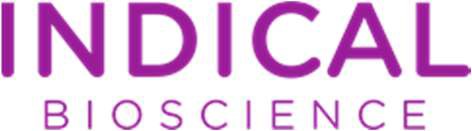 Positive Control (pozitivní kontrola) (zkumavka s červeným uzávěrem)1× 25 µl	1× 150 µlPříručka	1Účel použitíSouprava virotype ASFV PCR Kit je určena pro detekci DNA z viru African  Swine  Fever  Virus  (ASFV)  ve  vzorcích séra,  plazmy,  krve  s EDTA, tkání a stěrů od prasat domácích a divokých.Souprava je schválena ústavem Friedrich-Loeffler-Institut a obdržela licenci podle § 11 (2) německého zákona o veterinární péči (FLI-B 670) pro použití v Německu pro veterinární diagnostické účely.Pouze pro veterinární použití.SymbolyZákonný výrobce        Číslo šarže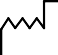 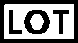 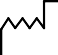              Datum použitelnosti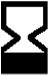           Teplotní omezení pro skladování        Příručka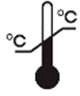 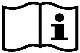        Katalogové číslo        Číslo materiálu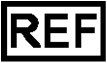 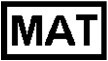          Chraňte před světlem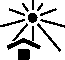          Pro vzorky od prasat domácích a prasat divokých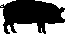 Kontrola kvalityV souladu se systémem managementu kvality společnosti INDICAL certifikovaným podle norem ISO byla každá šarže soupravy virotype ASFV PCR Kit testována podle předem stanovených specifikací, aby byla zaručena konzistentní kvalita produktu.SkladováníKomponenty soupravy virotype ASFV PCR Kit se skladují při teplotě - 30 °C až -15 °C a jsou stabilní do data použitelnosti uvedeného na štítku. Zabraňte opakovanému rozmrazení a zmrazení (> 2x), snižuje se tím senzitivita analýzy. Jednotlivé komponenty zmrazte v alikvotních množstvích, budou-li se používat pouze nepravidelně.Bezpečnostní informacePři práci s chemikáliemi vždy používejte vhodný laboratorní plášť, rukavice na jedno použití a ochranné brýle. Bližší informace jsou uvedeny v příslušných bezpečnostních listech (BL).  Jsou k dispozici u místního obchodního zástupce nebo na vyžádání e-mailem zaslaným na adresu compliance@indical.com.Všechny zbytky vzorků a předměty, které přišly do styku se vzorky, je nutné dekontaminovat nebo zlikvidovat jako potenciálně infekční materiál.ÚvodSouprava virotype ASFV PCR Kit je vysoce citlivý a specifický roztok pro detekci DNA z viru African Swine Fever Virus (ASFV) ve vzorcích od prasat domácích a divokých.Africký mor prasat (AMP) je jedním z nejzávažnějších infekčních virových onemocnění prasat všech věkových skupin, které způsobuje celou řadu klinických příznaků charakterizovaných vysokou morbiditou a mortalitou. Výskyty onemocnění je nutné hlásit Světové organizaci pro zdraví zvířat (World Organization for Animal Health, OIE).Původcem je virus s dvouvláknovou DNA z čeledi Asfarviridae, rod Asfivirus. Virus ASF může být přenášen přenašeči (klíšťáky rodu Ornithodoros), a proto je zařazen do skupiny Arbovirus (virů přenášených členovci).Vysoká citlivost soupravy virotype ASFV PCR Kit umožňuje časnou detekci patogenu ve vzorcích od jednotlivců i ve směsných vzorcích séra, plazmy, krve s EDTA, tkáně a materiálu ze stěrů od prasat domácích a divokých.PrincipPolymerázová řetězová reakce (Polymerase Chain Reaction, PCR) je založena na amplifikaci specifických oblastí genomu původce. Identifikace amplifikátu probíhá při PCR v reálném čase pomocí fluorescenčních barviv. Barviva jsou zpravidla vázaná na oligonukleotidové sondy, které se vážou specificky na PCR amplifikát. Monitorování intenzity fluorescence v průběhu PCR v reálném čase umožňuje detekci kumulujícího se produktu, aniž by bylo nutné poté znovu otevírat reakční zkumavky.Souprava virotype ASFV PCR Kit obsahuje všechny potřebné reagencie pro detekci DNA ASFV včetně reagencií Positive Control    a Negative Control. Interní kontrola vylučuje možnost falešně negativních výsledků.Souprava využívá dvě specifické kombinace primeru a sondy:fluorescenci FAM pro DNA viru ASFV,fluorescenci HEX pro interní kontrolu (β-aktin přítomný ve vzorku).Reagencie Positive Control slouží k ověření funkčnosti reakční směsi pro amplifikaci DNA cílového viru.Extrakce DNASoupravu virotype ASFV PCR Kit lze použít pro detekci DNA viru ASFV ze vzorků séra, plazmy, krve s EDTA, tkání a stěrů od prasat domácích a divokých.Díky vysoké senzitivitě testu je možné vyšetřovat vzorky od jednotlivcůi směsné vzorky. Za předpokladu dobré kvality vzorků je možné použít směsi séra, plazmy, krve s EDTA nebo tkání až od 20 jednotlivců. Vzorky z mrtvých volně žijících živočichů se doporučuje testovat individuálně.Poznámka: Pro použití v Německu platí specifikace uvedené v části„Amtliche Methodensammlung“.Před provedením PCR v reálném čase je nutné z výchozího materiálu extrahovat DNA viru. Společnost INDICAL nabízí řadu validovaných souprav pro extrakci DNA ze vzorků těl zvířat. Extrakce založená na magnetických kuličkách:MagAttract 96 cador Pathogen Kit* Extrakce založená na odstřeďovacích kolonkách:QIAamp cador Pathogen Mini Kit*cador Pathogen 96 QIAcube HT Kit* (nehodí se pro vzorky krve)*vhodné pro současnou extrakci DNA viru ASFV a RNA viru CSFVPoznámka: Při použití náročného materiálu vzorku se doporučuje použít „Pretreatment T4 (extrakce fenolu)“.Není-li PCR v reálném čase provedena ihned po extrakci, DNA uchovejte při teplotě -20 °C nebo v případě delšího skladování při teplotě -70 °C.Další informace o automatizované a manuální extrakci DNA viru ASFV z různých druhů vzorků naleznete v příslušné příručce, nebo kontaktujte oddělení podpory společnosti INDICAL na adrese support@indical.com.Vybavení a reagencie, které má zajistit uživatelPři práci s chemikáliemi vždy používejte vhodný laboratorní plášť, rukavice na jedno použití a ochranné brýle. Bližší informace jsou uvedeny v příslušných bezpečnostních listech (BL), které obdržíte od dodavatele výrobku.PipetyPipetovací špičky s filtry, bez nukleázy, odolné proti aerosoluSterilní zkumavky 1,5 ml EppendorfSpotřební materiál bez nukleázy (RNázy/DNázy). Zvláštní péči je nutno věnovat tomu, aby nedošlo ke kontaminaci všech reagencií    a spotřebních materiálů použitých pro přípravu PCR pro citlivou identifikaci nukleových kyselin viruChladicí zařízení nebo ledStolní centrifuga s rotorem pro 1,5ml zkumavkyCykler pro PCR v reálném čase s příslušnými fluorescenčními kanályVhodný software pro zvolený cykler pro PCR v reálném časeVhodné zkumavky ve stripu a uzávěry nebo 96jamková optická mikrotitrační destička s optickou těsnicí fólií nebo krytem pro zvolený cykler pro PCR v reálném časeDůležitá upozorněníVšeobecná bezpečnostní opatřeníUživatel musí vždy věnovat pozornost následujícím okolnostem:Používejte pipetovací špičky s filtry a bez nukleázy.Skladujte, extrahujte a přidávejte pozitivní materiál (vzorky, pozitivní kontroly a amplifikáty) do reakční směsi na jiném místě než všechny ostatní reagencie.Všechny komponenty před počátkem analýzy rozmrazte na ledu.Následně komponenty promíchejte převracením a krátce centrifugujte.Nepoužívejte komponenty testovací soupravy s prošlým datem použitelnosti.Vzorky a kontroly během přípravy reakcí uchovávejte na ledu nebo
v chladicím bloku.Negativní kontrolaSoučástí každého cyklu PCR by měla být alespoň jedna reakce negativní kontroly, která obsahuje všechny složky reakce kromě templátu patogenu. Umožňuje to posouzení kontaminace při reakci.Pozitivní kontrolaPři provádění PCR na neznámých vzorcích se doporučuje provést reakci pozitivní kontroly v cyklu PCR obsahujícím vzorek, o němž je známo, že obsahuje DNA cílového viru.  Pozitivní   kontrola slouží k prokázání funkčnosti analýzy patogenů, např. správné přípravy reakční směsi.  Použijte   5 µl reagencie Positive Control dodané v soupravě virotype ASFV PCR Kit pro testování úspěšné amplifikace cílového viru.Kontrola extrakce a amplifikacePro vyšší bezpečnost a komfort při zpracování je zařazena kontrolní analýza extrakce a amplifikace   ve   formě   sady   druhého   primeru a sondy, která detekuje referenční gen (tzv. housekeeping gene) přítomný ve vzorku. Ten umožňuje sledování extrakce i amplifikace.Protokol: PCR v reálném čase pro detekci DNA z viru africké prasečí horečkyDůležité pokyny před zahájenímPřed zahájením si přečtěte část „Důležitá upozornění“ na straně 10.Do každého cyklu PCR zařaďte alespoň jednu pozitivní kontrolu (Positive Control) a jednu negativní kontrolu (Negative Control).Před zahájením postupu si prostudujte protokol a seznamte se s obsluhou zvoleného cykleru pro PCR v reálném čase.Proveďte protokol bez přerušení.Co je třeba udělat, než začneteVšechny reagencie rozmrazte na ledu a chraňte je před světlem.Reagencie během přípravy PCR uchovávejte na ledu.Reagencie před použitím krátce odstřeďte.PostupDo každé reakční zkumavky pipetou odměřte 20 µl směsi Master Mix. Poté přidejte 5 µl vzorku DNA (Tabulka 1).Zařaďte reakce pozitivní a negativní kontroly.Positive Control: Místo vzorku DNA použijte 5 µl pozitivní kontroly (Positive Control).Negative Control: Místo vzorku DNA použijte 5 µl negativní kontroly (Negative Control).Tabulka 1. Příprava reakční směsiSložka				ObjemVzorek	5 µlReakční zkumavky uzavřete odpovídajícími uzávěry.Nastavte filtry oznamovacího barviva v softwaru termocykleru podle Tabulka 2.Poznámka: Při použití přístroje Rotor-Gene Q nastavte fixní hodnotu citlivosti k fluorescenci +4 v zeleném a +1 ve žlutém kanále pro zajištění optimální citlivosti načítání fluorescence pro analýzu patogenu a interní kontroly.Tabulka 2.  Nastavení filtru oznamovacího barvivaPoužijte volbu vhodnou pro používaný termocykler.Interní reference pro použití se systémy detekce sekvencí Applied Biosystems ABI PRISMProveďte protokol PCR v reálném čase podle Tabulka 3, pokud provádíte pouze zpracování soupravy virotype ASFV PCR Kit.Tabulka 3. Protokol PCR v reálném čase pro ASFV40*Shromažďování dat o fluorescenci. Přibližná doba zpracování 96 min (Rotor-Gene Q)Proveďte protokol RT-PCR v reálném čase podle Tabulka 4, pokud simultánně provádíte analýzu virotype CSFV.Tabulka 4. Protokol RT-PCR v reálném čase pro simultánní amplifikaci virů ASFV a CSFV11 platí pouze pro soupravu virotype CSFV RT-PCR Kit.*Shromažďování dat o fluorescenci. Přibližná doba zpracování 118 min (Rotor-Gene Q)Analýza a interpretace údajůInterpretace výsledkůAby byla analýza platná, reagencie Positive Control musí mít signál v kanálu FAM i HEX CT1 <35. Reagencie Negative Control nesmí mít žádný signál.Při práci s neznámými vzorky jsou možné následující výsledky. Možné výsledky vzorků jsou též shrnuty v Tabulka 5 na straně 17.Vzorek je pozitivní na ASFV a analýza je platná, jsou-li splněna tato kritéria:Vzorek dává signál v kanálech FAM i HEX.Positive Control dává signál v kanálech FAM i HEX.Negative Control nedává signál v kanálech FAM a HEX.Upozorňujeme, že velmi vysoké koncentrace DNA ASFV ve vzorku mohou vést ke sníženému nebo nulovému signálu HEX z důvodu kompetice s interní kontrolou.Vzorek je negativní na ASFV a analýza je platná, jsou-li splněna tato kritéria:Vzorek dává signál pouze v kanálu HEX.Positive Control dává signál v kanálech FAM i HEX.Negative Control nedává signál v kanálech FAM a HEX.1 Prahový cyklus (CT) – cyklus, při němž amplifikační graf překročí prahovou hodnotu, tj. došlo k prvnímu jednoznačně detekovatelnému zvýšení fluorescencePozitivní signál v kanálu HEX znamená, že extrakce a amplifikace byly úspěšné, neboť došlo k amplifikaci referenčního genu ve vzorku. Pokud je však hodnota CT interní kontroly > 35, mohlo dojít k částečné inhibici směsných vzorků nebo vzorků od jednotlivců. V takových případech se doporučuje příslušné vzorky od jednotlivců zředit (např. v poměru 1:5) beznukleázovou vodou a test zopakovat.Výsledky vzorku jsou nejednoznačné a analýza je neplatná, nastanou-li tyto situace:Vzorek nedává signál v kanálech FAM ani HEX.Není-li v kanálu FAM (patogen) ani HEX (interní kontrola) detekován žádný signál, výsledek je nejednoznačný. Nepřítomnost signálu pro referenční gen znamená inhibici PCR a/nebo jiné závady.Chcete-li    ověřit    inhibici, doporučujeme zředit DNA vzorku v beznukleázové vodě v poměru 1:5 a zopakovat extrakci DNA, nebo zopakovat celý postup testu s použitím nového materiálu vzorku.Zkontrolujte, zda v kanálu FAM existuje fluorescenční signál pro reakci pozitivní kontroly (Positive Control). Nepřítomnost signálu pro reagencii Positive Control znamená chybu, která může být způsobena nesprávnou přípravou reakční směsi nebo nesprávnými podmínkami při provádění cyklu.Negativní na ASFV	X*Výsledky vzorku lze interpretovat za předpokladu, že jsou provedeny reakce pozitivní a negativní kontroly. Pozitivní kontrola musí dávat signál v kanálech FAM i HEX. Negativní kontrola nesmí dávat signál v kanálu FAM ani HEX. Úplné vysvětlení možných výsledků vzorku naleznete v části „Analýza a interpretace údajů“ na straně 15.Společnost INDICAL nabízí řadu souprav ELISA a souprav pro PCR v reálném čase a souprav pro RT-PCR v reálném čase pro detekci zvířecích patogenů.Další informace o produktech bactotype, cador, cattletype, flocktype, pigtype a virotype naleznete na stránkách www.indical.com.Aktuální licenční informace a odmítnutí odpovědnosti pro konkrétní produkty jsou uvedeny v příručce pro soupravu INDICAL nebo příručce uživatele.Objednávání: www.indical.com/contact Technická podpora: support@indical.com Webové stránky: www.indical.com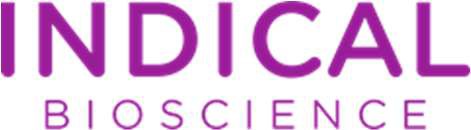 Patogen / interní kontrolaOznamovací barvivoRotor-Gene QASFVFAMzelenáInterní kontrolaHEX/ JOEžlutáPasivní reference2RO-KrokTeplotaČasPočet cyklůReverzní transkripce45 °C10 min1Počáteční aktivace95 °C10 min1Cyklování ve 3 krocíchDenaturace95 °C15 sHybridizace*Polymerizace57 °C72 °C30 s35 s40Tabulka 5. Tabulka interpretace výsledků*Výsledek vzorkuFAM (ASFV)HEX (IC)Pozitivní na ASFVXXPozitivní na ASFVX(silně pozitivní)Pozitivní na ASFVX(silně pozitivní)Pozitivní na ASFVX(silně pozitivní)PříručkaVerzeZměnaHB-1881-EN-004Listopad 2018doplnění části „Interpretace výsledků“HB-1881-EN-003Duben 2020Design INDICAL